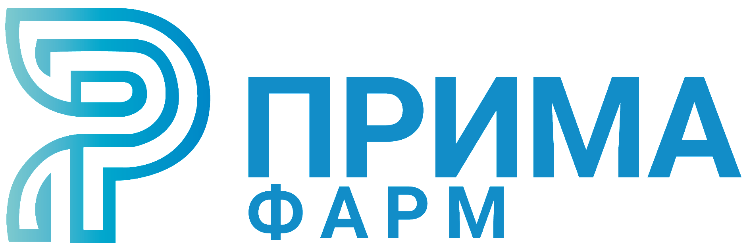 ООО «Примафарм»ИНН/КПП  9731038990 / 773101001, ОГРН 1197746289400Юр.адрес : 121433, г Москва, улица Филёвская М., дом 40 корп. 1, оф.18e-mail : info@primapharm.ruУправление Федеральной антимонопольной службы по Омской области (Омское УФАС России) Адрес: г. Омск, пр. К. Маркса, 12АОфициальный сайт:   E-mail: to55@fas.gov.ru  тел./факс: (3812) 32-06-96Заказчик:Бюджетное учреждение здравоохранения Омской области «Клинический онкологический диспансер»БУЗОО «КОД»Место нахождения: 644013, Омская обл, г. Омск Завертяева, 9, корпус 1 Почтовый адрес: 644013, Омская обл, г. Омск Завертяева, 9, корпус 1Адрес электронной почты: dogovor@buzookod.ru Номер контактного телефона: +7-3812-98-92-44Ответственное должностное лицо: Кузнецова Оксана АлександровнаУполномоченное учреждение:Казенное учреждение Омской области «Центр по осуществлению закупок товаров, работ, услуг в сфере здравоохранения»Место нахождения: Российская Федерация, 644002, Омская область, г. Омск, ул. Красный путь, д. 5Почтовый адрес: Российская Федерация, 644099, г. Омск, ул. Чапаева, 71Адрес электронной почты: postczz@guks.omskportal.ruНомер контактного телефона: 7 (3812) 357-000 (13-46)Ответственное должностное лицо: Руденко Полина ВикторовнаОператор электронной площадки:https://www.rts-tender.ruООО «РТС-Тендер»Адрес: 121151, г. Москва, набережная Тараса Шевченко, д.23-АE-mail: ko@rts-tender.ru; info@rts-tender.ru; support@rts-tender.ruТелефон: +7 (499) 653-55-00, 8-800-77-55-800Заявитель (участник закупки): ООО «Примафарм»Адрес: ул. Малая Филевская, дом 40, корп. 1, оф. 18, г. Москва, 121433Состав аукционной комиссии:Председатель комиссии: Грищеня В.И.Член комиссии: Цыганова Н.А., Рязанова Т.В., Кабиров Р.О.Секретарь: Харина Е.В.«02» июля 2020 г.ЖАЛОБА НА ДЕЙСТВИЯ ЗАКАЗЧИКАУчастник закупки (заявитель): Общество с ограниченной ответственностью «Примафарм» (ООО «Примафарм»)ИНН: 9731038990Место нахождения: ул. Малая Филевская, дом 40, корп. 1, оф. 18, г. Москва, 121433E-mail: info@primapharm.ruНомер контактного телефона: +7 (495) 424-95-04 доб. 3183, 7-916-125-31-06Номер аукциона: № 0852500000120001220Наименование объекта закупки: Поставка лекарственного препарата для медицинского применения с МНН ВориконазолАдрес официального сайта, на котором размещена информация о размещении заказа: http://zakupki.gov.ruАдрес электронной торговой площадки в сети Интернет: https://www.rts-tender.ruДата окончания срока подачи заявок: 19.06.2020 09:00Дата окончания срока рассмотрения первых частей заявок участников: 22.06.2020Дата проведения аукциона: 23.06.2020Дата опубликования итогового протокола: 23.06.2020Дата опубликования проекта контракта: 25.06.2020Номер заявки участника ООО «Примафарм»: 107744412Обжалуемые действия: Согласно протоколу подведения итогов электронного аукциона от 23.06.2020 № 201369/2 ООО «Примафарм» является победителем электронного аукциона № 0852500000120001220, проведенного БУЗОО «Клинический онкологический диспансер» (далее – Заказчик), на поставку лекарственного препарата для медицинского применения с МНН «Вориконазол». В соответствии разделом II аукционной документации Заказчику необходим лекарственный препарат МНН Вориконазол, таблетки, покрытые оболочкой, 200 мг, в количестве 280 штук. В соответствии с частью 2 статьи 83.2 Федерального закона от 05.04.2013 № 44-ФЗ «О контрактной системе в сфере закупок товаров, работ, услуг для обеспечения государственных и муниципальных нужд» (далее – Федеральный закон о контрактной системе) в течение пяти дней с даты размещения в единой информационной системе указанных в части 12 статьи 54.7, части 8 статьи 69, части 8 статьи 82.4, части 23 статьи 83.1 Федерального закона о контрактной системе протоколов заказчик размещает в единой информационной системе и на электронной площадке с использованием единой информационной системы без своей подписи проект контракта, который составляется путем включения с использованием единой информационной системы в проект контракта, прилагаемый к документации или извещению о закупке, цены контракта (за исключением части 2.1 указанной статьи), предложенной участником закупки, с которым заключается контракт, либо предложения о цене за право заключения контракта в случае, предусмотренном частью 23 статьи 68 Федерального закона о контрактной системе, а также включения представленной в соответствии с Федеральным законом о контрактной системе информации о товаре (товарном знаке и (или) конкретных показателях товара, стране происхождения товара), информации, предусмотренной пунктом 2 части 4 статьи 54.4, пунктом 7 части 9 статьи 83.1 Федерального закона о контрактной системе, указанных в заявке, окончательном предложении участника электронной процедуры.25.06.2020 Заказчиком размещен проект заключаемого контракта. Однако Заказчиком не была заполнена спецификация на поставляемый Товар (приложение № 1 к заключаемому контракту).Согласно заявке ООО «Примафарм» к поставке был предложен лекарственный препарат МНН Вориконазол (торговое наименование Виканд®), таблетки, покрытые пленочной оболочкой, 200 мг, 7 шт. – упаковки ячейковые контурные (2) – пачки картонные, 280 шт., при этом ООО «Примафарм» в виду технической ошибки было ошибочно указано количество упаковок – 40 шт. Вышеуказанная техническая ошибка была обнаружена ООО «Примафарм» после размещения Заказчикам проекта контракта.В заявке ООО «Примафарм» указано верное количество поставляемого товара – 280 шт., однако, при пересчете поставляемого лекарственного препарата для указания количества вторичных (потребительских) упаковок была допущена техническая ошибка: вместо указания упаковок в количестве 20 шт. по 14 таблеток, указано 40 упаковок по 7 таблеток.Об указанной технической ошибке ООО «Примафарм» известил заказчика в сопроводительном письме от 29.06.2020 № 53, разместив его в ЕИС вместе с проектом контракта в редакции протокола разногласий ООО «Примафарм» с указанием верного количества вторичных упаковок и количества таблеток в одной упаковке (20 упаковок по 14 таблеток). Просим обратить внимание, что количество необходимого Заказчику и предложенного ООО «Примафарм» лекарственного препарата при этом оставалось неизменным – 280 шт. Просим также обратить внимание, что количество товара определено Заказчиком не в потребительских упаковках, а именно в штуках (таблетках). Указанное ООО «Примафарм» в проекте контракта в редакции протокола разногласий уточнение количества вторичных (потребительских) упаковок лекарственного препарата и количества таблеток в них не влечет изменение количества поставляемого товара или иных существенных условий контракта. На основании вышеизложенного, ООО «Примафарм» заполнило спецификацию к контракту с учетом указанной информации, и направило Заказчику исправленный проект контракта с протоколом разногласий в порядке, предусмотренном ст. 83.2 Федерального закона от 05.04.2020 № 44-ФЗ «О контрактной системе в сфере закупок товаров, работ, услуг для обеспечения государственных и муниципальных нужд», а также сопроводительное письмо от 29.06.2020 № 53 с объяснениями, связанными с допущенной технической ошибкой. СПЕЦИФИКАЦИЯ из проекта Контракта с исправлениями ООО «Примафарм»Итого:* 576 998,80 (Пятьсот семьдесят шесть тысяч девятьсот девяносто восемь) рублей 80 копеек.В том числе НДС: 52 454,44 (Пятьдесят две тысячи четыреста пятьдесят четыре) рубля 44 копеек.Однако 02.07.2020, несмотря на предоставленную ООО «Примафарм» информацию, Заказчиком размещен проект контракта, со спецификацией в соответствии с которой им вдвое увеличено количество поставляемого товара (вместо 280 шт. указано 560 шт.). СПЕЦИФИКАЦИЯ из размещенного Заказчиком проекта контракта после подачи ООО «Примафарм» протокола разногласийИтого:* 576 998,40 (Пятьсот семьдесят шесть тысяч девятьсот девяносто восемь) рублей 40 копеек.В том числе НДС: 52 454,40 (Пятьдесят две тысячи четыреста пятьдесят четыре) рубля 40 копеек.Несмотря на пояснения, представленные ООО «Примафарм», Заказчиком необоснованно вдвое увеличено количество поставляемого товара. Одновременно Заказчиком была скорректирована цена за единицу товара. Согласно размещенному ООО «Примафарм» проекту Контракта, цена за единицу товара без НДС - 1 873,37 руб. Заказчиком одновременно с увеличением количества поставляемого товара вдвое, вдвое снижена цена поставляемого Товара - 936,685руб. Полагаем, что указанными действиями Заказчиком нарушен порядок заключения контракта, предусмотренный статьей 83.2 Закона о контрактной системе.Указанные действия Заказчика незаконны, необоснованны и существенно нарушают права ООО «Примафарм», поскольку в случае подписания контракта в редакции Заказчика, ООО «Примафарм» будет вынуждено поставить количество товара, превышающее количество товара, необходимое Заказчику согласно Аукционной документации, в два раза снизив цену за упаковку, предложенную ООО «Примафарм».Таким образом, при заключении контракта существенно нарушены требования действующего законодательства, что повлекло нарушение прав победителя аукциона, в связи с чем, руководствуясь ст. 105 Федерального закона от 05.04.2013 № 44-ФЗ «О контрактной системе в сфере закупок товаров, работ, услуг для обеспечения государственных и муниципальных нужд»,ПРОШУ:Приостановить заключение контракта № 201369, заключаемого по результатам проведения электронного аукциона № 0852500000120001220Признать жалобу ООО «Примафарм» обоснованной;Выдать предписание, в соответствии с которым обязать Заказчика подписать государственный контракт, заключаемый по результатам проведения электронного аукциона № 0852500000120001220, с учетом указанного в аукционной документации и заявке ООО «Примафарм» количества поставляемого товара (280 шт.), а также с учетом внесенных протоколом разногласий изменений в количестве потребительских упаковок поставляемого товара (20 шт. по 14 таб.), по предложенной ООО «Примафарм» цене контракта с указанием верной цены за единицу поставляемого товара. Приложения: Заявка ООО «Примафарм» (первая часть);Проект государственного контракта № 201369 с протоколом разногласий, направленный ООО «Примафарм»;Письмо ООО «Примафарм» от 29.06.2020 № 53 о допущенной технической ошибке;Проект государственного контракта № 201369 с исправлениями Заказчика (увеличением количества поставляемого товара в 2 раза и уменьшением цены за единицу товара в 2 раза);Протокол от 23.06.2020 № 201369/2 подведения итогов электронного аукциона № 0852500000120001220;Извещение;Аукционная документация;Устав «Примафарм»;Документы, подтверждающие полномочия лица, подписавшего жалобу (решение от 19.06.2020 единственного участника ООО «Примафарм» о назначении на должность генерального директора, свидетельство о постановке на учет российской организации в налоговом органе по месту её нахождения, выданное ООО «Примафарм» от 25.04.2019, лист записи ЕГРЮЛ от 25.04.2019).Генеральный директор ООО «Примафарм»                                                                                                                  В.Н. ТурчаниновПодписано ЭЦП№ п/пНаименование Товара Код ОКПД2 или Код позиции КТРУТребования к функциональным, техническим и качественным характеристикам, эксплуатационным характеристикам (при необходимости) товара.Требования к функциональным, техническим и качественным характеристикам, эксплуатационным характеристикам (при необходимости) товара.Единица измерения по ОКЕИВсего количество в единицах измерения№ п/пНаименование Товара Код ОКПД2 или Код позиции КТРУНаименование показателейТребуемое значение (диапазон значений) показателейЕдиница измерения по ОКЕИВсего количество в единицах измерения1.Вориконазол21.20.10.192-000003-1-00034-0000000000000Международное непатентованное наименование/химическое, группировочное наименованиеВориконазолшт2801.Вориконазол21.20.10.192-000003-1-00034-0000000000000Лекарственная формаТаблетки, покрытые оболочкойшт2801.Вориконазол21.20.10.192-000003-1-00034-0000000000000Дозировка, мг200шт280№ п/пМеждународное непатентованное наименованиеТорговое наименованиеЛекарственная форма, дозировка,количество лекарственных форм во вторичной (потребительской) упаковкеЕдиница измеренияКол-во в единицах измеренияКоличество упаковокВладелец РУ/ производитель/ упаковщик/ Выпускающий контроль /страна происхождения/ №РУ1ВориконазолВиканд®таблетки покрытые пленочной оболочкой 200 мг, 7 шт. - упаковки ячейковые контурные (2) - пачки картонныеШт.28040ЗАО "Фармацевтическое предприятие "Оболенское" – Россия № ЛП-002395№ п/пНаименование Товара в соответствии с единым справочником-каталогом лекарственных препаратов (далее-ЕСКЛП)Наименование Товара в соответствии с единым справочником-каталогом лекарственных препаратов (далее-ЕСКЛП)Торговое наименование, форма выпуска в соответствии с регистрационным удостоверением лекарственного препаратаЛекарственная форма в соответствии с ЕСКЛПДозировка в соответствии с ЕСКЛПЕдиница измерения Товара в соответствии с ЕСКЛПЦена за единицу Товара, в том числеЦена за единицу Товара, в том числеЦена за единицу Товара, в том числеКоличество в ед. измерения товараКол-во упаковокЦена за упаковку, в том числеЦена за упаковку, в том числеСтоимость, в том числеСтоимость, в том числеСтоимость, в том числе№ п/пМНН или химическое или группировочное наименованиеТорговое наименованиеТорговое наименование, форма выпуска в соответствии с регистрационным удостоверением лекарственного препаратаЛекарственная форма в соответствии с ЕСКЛПДозировка в соответствии с ЕСКЛПЕдиница измерения Товара в соответствии с ЕСКЛПбез НДСРазмер НДС (если облагается)ИтогоКоличество в ед. измерения товараКол-во упаковокбез НДСЦена с НДСбез НДСРазмер НДС (если облагается)Итого123456789101112*13*14*1516171.ВориконазолВиканд®Виканд® таблетки покрытые пленочной оболочкой 200 мг, №14таблетки покрытые пленочной оболочкой200 мгшт1 873,37187,342 060,712802026 227,2228 849,94524 544,3652 454,44576 998,80№ п/пНаименование Товара в соответствии с единым справочником-каталогом лекарственных препаратов (далее-ЕСКЛП)Наименование Товара в соответствии с единым справочником-каталогом лекарственных препаратов (далее-ЕСКЛП)Торговое наименование, форма выпуска в соответствии с регистрационным удостоверением лекарственного препаратаЛекарственная форма в соответствии с ЕСКЛПДозировка в соответствии с ЕСКЛПЕдиница измерения Товара в соответствии с ЕСКЛПЦена за единицу Товара, в том числеЦена за единицу Товара, в том числеЦена за единицу Товара, в том числеКоличество в ед. измерения товараКол-во упаковокЦена за упаковку, в том числеЦена за упаковку, в том числеСтоимость, в том числеСтоимость, в том числеСтоимость, в том числе№ п/пМНН или химическое или группировочное наименованиеТорговое наименованиеТорговое наименование, форма выпуска в соответствии с регистрационным удостоверением лекарственного препаратаЛекарственная форма в соответствии с ЕСКЛПДозировка в соответствии с ЕСКЛПЕдиница измерения Товара в соответствии с ЕСКЛПбез НДСРазмер НДС (если облагается)ИтогоКоличество в ед. измерения товараКол-во упаковокбез НДСЦена с НДСбез НДСРазмер НДС (если облагается)Итого123456789101112*13*14*1516171.ВориконазолВиканд®Виканд® таблетки покрытые пленочной оболочкой 200 мг, №14таблетки покрытые пленочной оболочкой200 мгшт936,68593,6691 030,3545604013 113,6014 424,96524 544,0052 454,40576 998,40